Предмет «Валютный рынок»Задание №1Сообщения на тему «Различия  между  хеджерами, спекулянтами, действующими на валютном рынке»(доклад)Задание №2(решить задачу)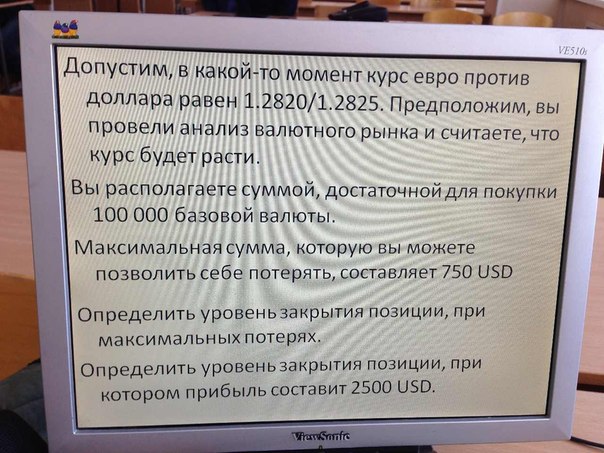 